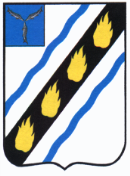 АДМИНИСТРАЦИЯЗОЛОТОСТЕПСКОГО  МУНИЦИПАЛЬНОГО ОБРАЗОВАНИЯСОВЕТСКОГО МУНИЦИПАЛЬНОГО РАЙОНА САРАТОВСКОЙ ОБЛАСТИПОСТАНОВЛЕНИЕот 04.09.2020  № 35 с. Александровка О внесении изменений в постановление№26 от 17.08.2017г.	В  соответствии с Федеральным законом от 31.07.2020 № 268-ФЗ «О внесении изменений в отдельные законодательные акты Российской Федерации», руководствуясь Уставом  Золотостепского  муниципального образования, администрация Золотостепского  муниципального образования ПОСТАНОВЛЯЕТ:	1. Внести следующее изменение в постановление  администрации Золотостепского муниципального образования от 17.08.2017г. № 26 «Об утверждении административного регламента по предоставлению муниципальной услуги «Назначение пенсии за выслугу лет лицам, замещающим должности муниципальной службы»: исключить пункт 4 раздела 2. «Стандарт предоставления муниципальной услуги».2. Настоящее постановление  вступает в силу со дня официального опубликования в установленном порядке.Глава Золотостепскогомуниципального образования					А.В. Трушин